PROGRAM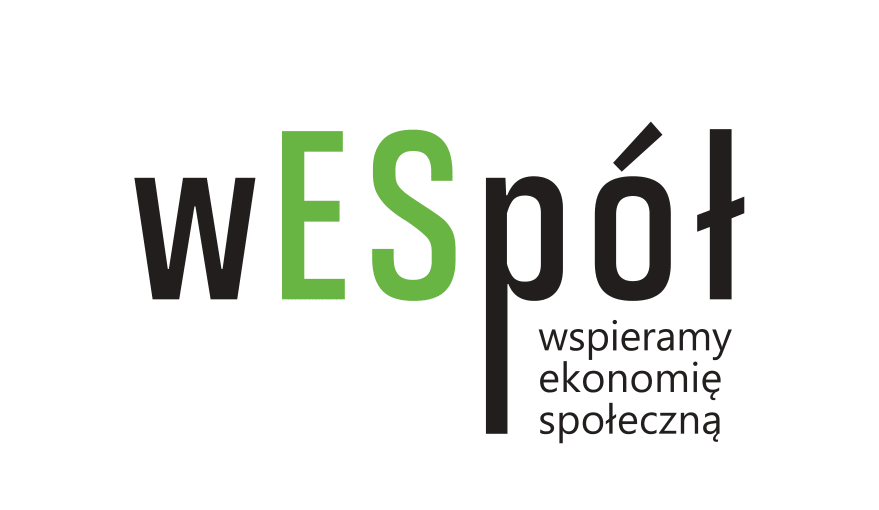 WNIOSEK O PRZYZNANIE WSPARCIAI. DANE WNIOSKODAWCYNAZWA WNIOSKODAWCY:*proszę zaznaczyć właściweADRES SIEDZIBY (ulica, nr, kod pocztowy, miejscowość):II. OPIS PRZEDSIĘWZIĘCIAOpis planowanego przedsięwzięcia (max 1,5 strony)Tytuł przedsięwzięcia: ………………………………………………………………………………………………………………………………………………..krótki opis planowanego przedsięwzięcia w tym: miejsce realizacji przedsięwzięcia (nazwa miejscowości, nazwa dzielnicy), opis grupy do której skierowane jest przedsięwzięcie i korzyści wynikających z jego realizacji, okres realizacji przedsięwzięcia,………………………………………………………………………………………………………………………………………………..………………………………………………………………………………………………………………………………………………..w jaki sposób planowane przedsięwzięcie będzie przeciwdziałać skutkom i/lub rozprzestrzenianiu się epidemii wirusa COVID – 19 w społeczności lokalnej lub wśród określonej grupy społecznej (np. osób przebywających w instytucjach całodobowego pobytu, dzieci i młodzieży), ………………………………………………………………………………………………………………………………………………..………………………………………………………………………………………………………………………………………………..w jaki sposób realizacja przedsięwzięcia przyczyni się do poprawy sytuacji finansowej/ kadrowej Wnioskodawcy, w tym adaptacji do zmienionej sytuacji po epidemii w powiązaniu z utrzymaniem miejsc pracy)………………………………………………………………………………………………………………………………………………..………………………………………………………………………………………………………………………………………………..Oddziaływanie społeczne (liczbowe):Budżet w ramach wsparciaOBLIGATORYJNE ZAŁĄCZNIKI DO WNIOSKU:- Oświadczenie Wnioskodawcy- Oświadczenie o wyrażeniu zgody na przetwarzanie danych osobowychForma prawna*: stowarzyszeniefundacjaspółdzielnia socjalnaspółka non-profitinny, jaka?.....................................................Prowadzona działalność*:nieodpłatna działalność pożytku publicznegoodpłatna działalność pożytku publicznegodziałalność gospodarczaNr KRS/inny rejestr NIP E-MAIL KONTAKTOWY ORGANIZACJITELEFON KONTAKTOWY ORGANIZACJI1. Liczba pracowników zatrudnionych w podmiocie na dzień składania wniosku w oparciu o umowę o pracę, spółdzielczą umowę o pracę:2. Liczba osób współpracujących z podmiotem na dzień składania wniosku w oparciu o umowę zlecenie, umowę o dzieło:w tym (pkt 1 i 2) osoby zagrożone wykluczeniem społecznym  1. Krótki opis działalności wnioskodawcy (wiodące branże działalności).2. Opis problemów wnioskodawcy powstałych w wyniku sytuacji epidemicznej.l.p.Nazwa wskaźnikaProszę podać charakterystykę (osób, organizacji, społeczności ) i wskazać sytuację problemową zw. z epidemią (np. osoby niesamodzielne, bez opieki rodziny, z utrudnionym dostępem do służby zdrowia) Szacunkowa wartość wskaźnika1Liczba odbiorców usług/produktów (osoby)2Liczba podmiotów objętych wsparciem (minimalna wartość wskaźnika wynosi 1, gdyż wsparciem jest objęty co najmniej Wnioskodawca).3Liczba społeczności lokalnych, które skorzystały ze wsparcia oferowanego w ramach przedsięwzięcia4Inne …………………………..5.Inne …………………………..6.Inne …………………………..Rodzaj wydatkuSposób kalkulacja (np. kwota jednostkowa x liczba szt,…itp.)WartośćRAZEMRAZEM